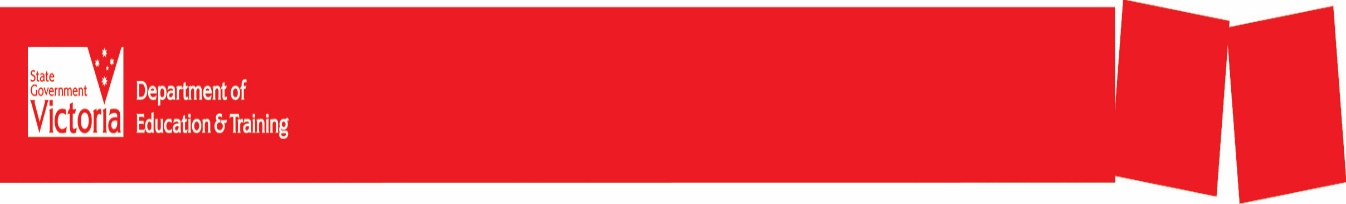 LEARN LOCAL AND PRE-ACCREDITED WORK EXPERIENCELearn Local name:  	__________          ______________	____ Training Organisation ID: ________________________	____ Learn Local ACN or ABN: ________________________	____     Business address: 	__________          ______________        	____ 	    Postcode: _____________  ______ 	Telephone:   ________________________	____         Email: _____________             ____   ______                   _ Pre-accredited course name: ______________                    ____   ______	__ Skills relevant to pre-accredited course developed on Pre-Accredited Work Experience (if insufficient space, attach separate sheet):  ___________________ _____                                                       	                                                                                           _                                                                                                                                                                                                   _                                              _                                                                                                                                                                                                   _ Total hours of Pre-Accredited Work Experience:  _________          _______________   	____Supervising Trainer name:  ________________________	____EMPLOYER DETAILS Employer (business) name:   ______________________                __	____ Telephone: ______________________ Address for practical placement: ________________________          	____ Postcode:   ____________ _________ Workplace contact person: __________________     ____                  __	____ Supervisor: ______________________ 	Activities the learners will undertake (if insufficient space, attach separate sheet)  	from (commencement date): ______________  to (completion date):  ________________________	____	  Total hours: ______________                          _  LEARN LOCAL RESPONSIBILITIESThe Learn Local should ensure that: Pre-Accredited Work Experience activities will provide workplace learning suitable to the capabilities and experience level of the learner groupPre-Accredited Work Experience activities directly link to the overarching A Frame course planThe Pre-Accredited Work Experience Agreement details the activities being delivered by the host employer, and is signed by both the host employer and the LLOLearners attending Pre-Accredited Work Experience have completed any required occupational health and safety preparationThe host employer and learners have clear expectations about the skills and competencies which the learner is expected to gain in the workplaceLearners are well prepared for Pre-Accredited Work Experience activities.EMPLOYER RESPONSIBILITIESThe host employer should ensure that:A thorough OHS briefing is provided to learners and Learn Local staff prior to on-site deliveryThe learners and Learn Local Organisation trainer/s are inducted into the workplace on their first day of activityThe learners understand the activities they are going to complete as a component of Pre-Accredited Work ExperienceWhere required, learners are provided with appropriate clothing and protective equipment and are instructed on its useOpportunities are provided for learners to acquire or to enhance skillsThe learners are given adequate support and are directly supervised at all times while undertaking work-related activitiesLearners are given feedback at the completion of the Pre-Accredited Work ExperienceActivities planned with the LLO are delivered as agreed.SIGNATURES OF PARTIES TO THIS AGREEMENTLearn Local RepresentativePosition/title: _____________________________________I __________________________________________, agree to take part in this Pre-Accredited Work Experience agreement and understand and accept the Learn Local responsibilities outlined in this agreement. Signature:Date:Employer RepresentativeI __________________________________________ agree to take part in this Pre-Accredited Work Experience agreement and understand and accept the employer responsibilities outlined in this agreement.Signature:Date: